Publicado en Roma el 21/08/2017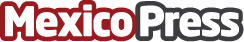 Los Rostros de Palmira en Aquilea 'Volti di Palmira in Aquileia' es el nombre de la primera exposición dedicada a la ciudad de Palmira luego de los recientes ataques terroristas y estará abierta al público en Italia hasta el 03 de octubreDatos de contacto:Marinellys TremamunnoResponsable de prensa: www.tremamunno.com+393807532143Nota de prensa publicada en: https://www.mexicopress.com.mx/los-rostros-de-palmira-en-aquilea_1 Categorías: Internacional Nacional Artes Visuales Sociedad Turismo http://www.mexicopress.com.mx